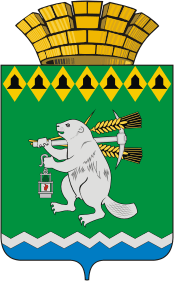 Администрация Артемовского городского округа ПОСТАНОВЛЕНИЕот 28.03.2022                                                                                            № 287-ПАОб утверждении Перечня муниципальных программ Артемовского городского округа, подлежащих разработке в 2022 годуС целью своевременной разработки проектов муниципальных программ Артемовского городского округа и обеспечения их финансирования за счет бюджета Артемовского городского округа в 2023 году, руководствуясь статьей 179 Бюджетного кодекса Российской Федерации, Порядком формирования и реализации муниципальных программ Артемовского городского округа, утвержденным постановлением Администрации Артемовского городского округа от 16.12.2013 № 1730-ПА (с изменениями), статьями 30, 31 Устава Артемовского городского округа,ПОСТАНОВЛЯЮ:1. Утвердить Перечень муниципальных программ Артемовского городского округа, подлежащих разработке в 2022 году (Приложение). 2. Ответственным исполнителям муниципальных программ, указанных в приложении к настоящему постановлению, обеспечить их разработку и согласование в установленном порядке. Срок -  01.07.2022.3. Постановление опубликовать в газете «Артемовский рабочий», разместить на Официальном портале правовой информации Артемовского городского округа (www.артемовский-право.рф) и на официальном сайте Артемовского городского округа в информационно-телекоммуникационной сети «Интернет» (www.artemovsky66.ru). 4. Контроль за исполнением постановления возложить на первого заместителя главы Администрации Артемовского городского округа Черемных Н.А.Глава Артемовского городского округа                                       К.М. ТрофимовПриложениеУТВЕРЖДЕН		постановлением АдминистрацииАртемовского городского округаот 28.03.2022 №  287-ПАПереченьмуниципальных программ Артемовского городского округа,подлежащих разработке в 2022 году№п/пНаименование муниципальной программыОтветственныйисполнитель программыПериод реализации программы1Управление муниципальным имуществом и земельными ресурсами Артемовского городского округа на 2023-2027 годыУправление муниципальным имуществом Администрации Артемовского городского округа(Воронина Д.С.)2023-2027годы2Развитие системы образования Артемовского городского округа на период 2023-2027 годов Управление образования Артемовского городского округа(Багдасарян Н.В.)2023-2027годы3Формирование законопослушного поведения участников дорожного движения на территории Артемовского городского округа на период 2023-2027 годовУправление образования Артемовского городского округа(Багдасарян Н.В.)2023-2027годы4Развитие культуры на территории Артемовского городского округа до 2027 года Управление культуры Администрации Артемовского городского округа(Сахарова Е.Б.)2023-2027годы5Управление муниципальными финансами Артемовского городского округа до 2027 года Финансовое управление Администрации Артемовского городского округа (Шиленко Н.Н.)2023-2027годы6Обеспечение жильем отдельных категорий граждан на территории Артемовского городского округа до 2027 годаУправление по городскому хозяйству и жилью Администрации Артемовского городского округа(Исаков А.В.)2023-2027годы7Развитие жилищно-коммунального хозяйства и повышение энергетической эффективности в Артемовском городском округе до 2027 годаУправление по городскому хозяйству и жилью Администрации Артемовского городского округа(Исаков А.В.)Муниципальное казенное учреждение Артемовского городского округа  «Жилкомстрой»(Шуклин А.Ю.)2023-2027годы8Формирование современной городской среды в Артемовском городском округе до 2027 годаУправление по городскому хозяйству и жилью Администрации Артемовского городского округа(Исаков А.В.)2023-2027годы9Реализация вопросов местного значения и переданных государственных полномочий в Артемовском городском округе на период до 2027 годаотдел экономики, инвестиций и развития Администрации Артемовского городского округа(Кириллова О.С.)2023-2027годы10Содействие развитию малого и среднего предпринимательства и туризма в Артемовском городском округе на период до 2027 годаотдел экономики, инвестиций и развития Администрации Артемовского городского округа(Кириллова О.С.)2023-2027годы11Профилактика экстремизма и терроризма на территории Артемовского городского округа на 2023-2027 годыотдел по работе с детьми и молодежью Администрации Артемовского городского округа(Автайкина И.Л.)2023-2027годы12Развитие дорожного хозяйства, благоустройства и обеспечение экологической безопасности Артемовского городского округа до 2027 годаУправление по городскому хозяйству и жилью Администрации Артемовского городского округа(Исаков А.В.)Муниципальное казенное учреждение Артемовского городского округа  «Жилкомстрой»(Шуклин А.Ю.)2023-2027годы13Реализация приоритетных проектов в строительном комплексе Артемовского городского округа до 2027 годаУправление по городскому хозяйству и жилью Администрации Артемовского городского округа(Исаков А.В.)Муниципальное казенное учреждение Артемовского городского округа  «Жилкомстрой»(Шуклин А.Ю.)2023-2027годы